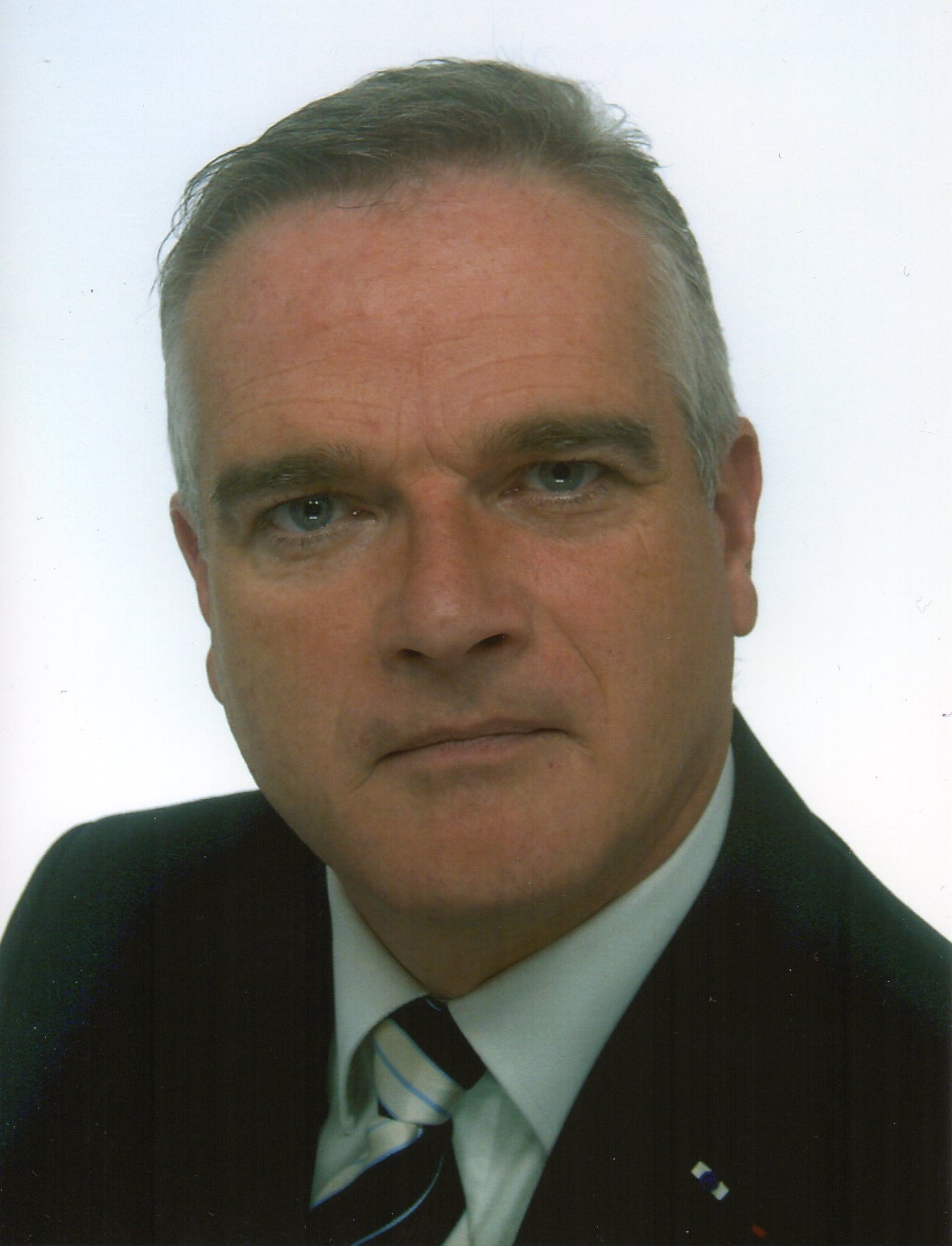 Rémy FEVRIERMaître de Conférences HDR en Sciences de Gestion	remy.fevrier@lecnam.net	Conservatoire National des Arts et MétiersBiographie / Résumé 
Maître de Conférences HDR en Sciences de gestion et du Management au Conservatoire National des Arts et Métiers. Après avoir diriger l’UE « Management des SI » en dernière année du Diplôme Supérieur de Gestion et Comptabilité (diplôme de niveau M2) regroupant 1200 élèves sur 69 sites nationaux et internationaux du CNAM, Rémy Février a rejoint l’Equipe Sécurité-Défense-Renseignement du CNAM en 2018. Il dirige actuellement l’axe de recherche Renseignement Economique et nouvelles criminalités financières » du laboratoire de l’ESD, ainsi que le Certificat de Spécialisation « Renseignement Economique » qu’il a crée en 2020.Auparavant officier supérieur de la Gendarmerie Nationale expert en Cybersécurité et Intelligence Economique, il est l’auteur de la première thèse en Sciences de gestion portant sur les menaces cyber contre les collectivités territoriales et rédigé le premier ouvrage dédié à la déclinaison de l’IE à destination des collectivités. Ses domaines de recherche sont liés au management des risques émergents et non-conventionnels (titre de sa HDR). Il est Visiting-professor à Sorbonne Université Abu Dhabi et chercheur-invité au Laboratoire de Sécurité informatique de l’ENS.FONCTIONSDepuis 2013 Maître de Conférences HDR en Sciences de Gestion et du Management au CNAMEquipe Pédagogique Nationale 15 (Stratégie)Depuis 2018 Enseignant-chercheur permanent au sein de l’Equipe Sécurité-Défense-Renseignement, Criminologie, Crises, Cybermenaces (ESDR3C).Directeur de l’axe de recherche « Renseignement Economique et nouvelles criminalités financières »Directeur du Certificat de Spécialisation « Renseignement Economique »2013 – 2018 Institut National des Techniques Economiques et Comptables (CNAM)2013 – 2020 Directeur de l’UE 215 « Management des Systèmes d’Information » (1200 élèves) du Diplôme Supérieur de Gestion et Comptabilité (DSGC) de l’INTEC (équivalent de l’UE 5 « Management des Systèmes d’Informations » du DSCG de l’Etat), diplôme de niveau M2 et regroupant 1200 élèves sur 69 sites français et internationaux2013 – 2020 Responsable du Certificat de Spécialisation « Audit des Systèmes d’Information » de l’INTEC2008 – 2013 Officier supérieur d’active de la Gendarmerie Nationale (sous contrat)2012 – 2013 Mis à disposition de la Direction Générale de la Gendarmerie NationaleChargé de mission partenariats universitaires : création et conception du MBA « Management de la Sécurité » de la Gendarmerie et mise en place de conventions (Paris I, Paris II, HEC…).2009 – 2013 Etat-major de la Région de Gendarmerie Nord-Pas-de-CalaisChargé de mission Intelligence Économique et Sécurité des Systèmes d’InformationActeur de la politique publique nationale de Sécurité EconomiqueAcquisition d’une expertise étendue en IE et SSI ainsi que d’un accès privilégié à un ensemble de terrains « sensibles ».Développement d’un large réseau de correspondants en entreprise et collectivités2006 – 2009 Centre d’Enseignement Supérieur de la GendarmerieDirecteur de l’enseignement de l’Institut d’Études et de Recherche pour la Sécurité des Entreprises (IERSE) – Officier ProfesseurResponsable d’une formation à la gestion des risques (50 Auditeurs, Ancien Niv. 1 RNCP)Responsable des évolutions de la maquette pédagogique et gestion de 80 vacatairesElaboration de la maquette pédagogique, direction de mémoires, présidence du jury de fin d’annéeTITRES ET DIPLOMES(2022) Habilitation à Diriger des Recherches, Université Paris Panthéon-Assas« Management des risques émergents et non-conventionnels : un défi à relever pour les sciences de gestion ».2022 Certification de Spécialisation « Prévention de la radicalisation » du CNAM2017 Certificate of Ethical Hacking (CEH) (EC Council).2012 Doctorat en Sciences de Gestion et du Management, Université Paris Panthéon-Assas« Management de la Sécurité des Systèmes d’Information : les collectivités territoriales face aux risques numériques ».2009 Master 2 « Finances des Collectivités Territoriales et des Groupements »,Université de Bourgogne2003 Diplôme de l’Institut des Hautes Études de la Sécurité Intérieure (14ème Session Nationale)2000 Diplôme de l’Institut des Hautes Études de la Défense Nationale (141ème Session Régionale)1998 DEA de Sciences Politiques - Université Paris Dauphine1994 Brevet d’administrateur réseaux Systèmes UNIX1994 Brevet d’administrateur réseaux Systèmes Novell1991 Diplôme de l’INSEEC Paris, (Spécialisation Stratégie)CENTRES D'INTERETS ACTUELS DE RECHERCHEManagement public (Collectivités territoriales et cybersécurité)Sécurité des Systèmes d’informatione et management stratégiqueIntelligence Economique et TerritorialeCENTRE OU EQUIPE DE RECHERCHE Depuis 2020 Membre du laboratoire de recherche SDR3C - Sécurité-Défense-Renseignement, Criminologie, Crises, Cybermenaces du CNAMDepuis 2020 Membre-associé au LARGEPA – Laboratoire en Sciences de gestion - Paris II Panthéon Assas, ainsi que durant ma thèse (2009-2012)2013-2020 Membre du LIRSA - Laboratoire Interdisciplinaire de Recherches en Sciences de l’Action du CNAMASSOCIATIONS ACADEMIQUES : 2014-2016 Membre du Conseil d’Administration de l’AIRMAP (Association Internationale de Recherche en Management PublicCOMITES DE LECTURE / COMITES EDITORIAUXÉvaluateur pour plusieurs revues en Sciences de Gestion (Dont 4 de Rang 2 FNEGE) :Depuis 2020 Revue Française de Gestion (FNEGE 2, HCERES A)Depuis 2020 Journal of Innovation Economics & Management (FNEGE 2, HCERES B)Depuis 2017 Revue Management International (FNEGE 2, HCERES A)Depuis 2016 Revue Management et Avenir (FNEGE 3, HCERES B)Depuis 2016 Revue Gestion et Management Public (FNEGE 2, HCERES B)Depuis 2013 Revue Politiques et Management Public (FNEGE 3, HCERES C)DIRECTION DE THESES ET HDR Nombre de Direction de thèses soutenues : 1SEJOURS PROFESSIONNELS A L’ETRANGERDepuis 2018 Visiting professor à Sorbonne Université Abu Dhabi, Responsable de l’Unité d’Enseignement « Cybersecurity » du Master 2 « International Law, International Relations and Diplomacy »DISTINCTIONSMédaille de la Gendarmerie Nationale (à titre exceptionnel), (2023) ;Officier de l’Ordre National du Mérite (2021) ;Médaille des Services Militaires Volontaires – Bronze, (2018) ;Commandeur des Palmes Académiques (2014) ;Chevalier de la Légion d’Honneur (2010) ;Médaille de la Défense Nationale – Bronze, (2008) ;Médaille de Bronze de la Jeunesse et des Sports – Bronze, (2007).INTERVENTIONS AUPRES D’ENTREPRISES, D’INSTITUTIONS ET D’ORGANSATIONS PROFESSIONNELLES OU ASSOCIATIVES Depuis 2024 Expert associé auprès des Conseillers du Commerce Extérieur de la FranceDepuis 2024 Membre du Conseil Scientifique de la Gendarmerie NationaleDepuis 2024 Conseiller du Directeur de la Stratégie Numérique et Digitale de la Gendarmerie NationaleDepuis 2023 Vice-Président du jury de diplomation d’INSEEC Grande Ecole, nomination par le recteur de l’Académie de ParisDepuis 2018 Chercheur-associé au groupe de sécurité informatique du département informatique de l’École Normale Supérieure – PSLDepuis 2022 Membre du Collège des Emérites de l’Académie de l’Intelligence Economique.Depuis 2021 Membre du Conseil Scientifique de la Mission des Hauts Potentiels de la Gendarmerie NationaleDepuis 2015 Membre du Conseil Scientifique de France Victimes, Fédération regroupant 130 associations d’aide aux victimes et sous tutelle du Ministère de la Justice, (réélu 2 fois)Depuis 2019 Membre du Conseil Scientifique du MBA « Management de la Sécurité » de la Gendarmerie NationaleDepuis 2015 Directeur du Pôle Excellence Académique et Relations Extérieures du MBA « Management de la Sécurité » de la GendarmerieDepuis 2016 Senior Fellow - ESCP EuropeTRAITS MARQUANTS DU PASSE PROFESSIONNELAncien officier supérieur de la Gendarmerie Nationale, expert en Sécurité des Systèmes d’Information et Intelligence EconomiquePRODUCTION ACADEMIQUENombre de Publications dans des revues à comité de lecture : 13 : Revue Française de Gestion, Revue Gestion et Management Public, Revue Management et Avenir, Question(s) de Management, Revue des Sciences de Gestion, Gestion 2000, Journal of Water Resource and Protection.Nombre d’ouvrages : 2 : Intelligence Economique et Collectivités Territoriales (2010), Les Collectivités Territoriales face à la CybercriminalitéNombre de Chapitres d’ouvrages :5Nombre de présentations en colloques, congrès : 51